АДМИНИСТРАЦИЯ ГОРОДА НОРИЛЬСКАКРАСНОЯРСКОГО КРАЯРАСПОРЯЖЕНИЕ12.05.2017					г. Норильск					№ 2410О внесении изменений в распоряжение Администрации города Норильска от 02.06.2015 № 3294 «Об утверждении указаний по обеспечению правомерного служебного поведения муниципальных служащих Администрации города Норильска, ее структурных подразделений»В целях урегулирования отдельных вопросов, связанных с предупреждением коррупционных правонарушений со стороны муниципальных служащих Администрации города Норильска, ее структурных подразделений и минимизации (устранения) коррупционных рисков, 1.	Внести в Указания по обеспечению правомерного служебного поведения муниципальных служащих Администрации города Норильска, ее структурных подразделений, утвержденные распоряжением Администрации города Норильска от 02.06.2015 № 3294 (далее - Указания), следующие изменения:1.1..	в пункте 2.1.1 Указаний слова «(отраслевые (функциональные) и территориальные органы)» исключить;1.2..	подпункт «и» пункта 4.1.1 Указаний после слова «о доходах,» дополнить словом «, расходах»;1.3. 	пункт 5.1.1 Указаний изложить в следующей редакции:«5.1.1. В случае предложения каким-либо лицом дачи взятки муниципальным служащим Администрации, они должны действовать в соответствии с Положением об уведомлении муниципальным служащим Администрации города Норильска, ее структурного подразделения представителя нанимателя (работодателя) о факте обращения в целях склонения его к совершению коррупционного правонарушения, утвержденным постановлением Администрации города Норильска от 16.05.2016 № 271.».2.	Управлению по персоналу Администрации города Норильска не позднее семи рабочих дней со дня издания настоящего распоряжения, а в случаях временного отсутствия (нахождения в отпуске, служебной командировке, временной нетрудоспособности и др.) - в течение трех рабочих дней после выхода на работу ознакомить под роспись с настоящим распоряжением заместителей Руководителя Администрации города Норильска, руководителей структурных подразделений Администрации города Норильска.3.	Руководителям структурных подразделений Администрации города Норильска:3.1.	не позднее десяти рабочих дней со дня издания настоящего распоряжения, а в случаях временного отсутствия (нахождения в отпуске, служебной командировке, временной нетрудоспособности и др.) - в течение трех рабочих дней после выхода на работу ознакомить с настоящим распоряжением под роспись подчиненных муниципальных служащих;3.2.	не позднее трех рабочих дней со дня ознакомления с настоящим распоряжением работников, указанных в подпункте 3.1 настоящего распоряжения, листы ознакомления направить в Управление по персоналу Администрации города Норильска.4.	Опубликовать настоящее распоряжение в газете «Заполярная правда» и разместить его на официальном сайте муниципального образования город Норильск.Руководитель Администрации города Норильска				Е.Ю. Поздняков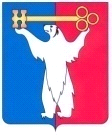 